Publicado en Madrid el 21/02/2019 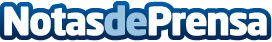 Information Builders lanza una solución para la gestión de datos en la industria sanitariaOmni-HealthData™ Master Edition ayuda a las organizaciones hospitalarias y sanitarias a recoger y mantener datos fiables de sus proveedoresDatos de contacto:Information BuildersNota de prensa publicada en: https://www.notasdeprensa.es/information-builders-lanza-una-solucion-para Categorias: Medicina Software Universidades http://www.notasdeprensa.es